Dorchester Town Council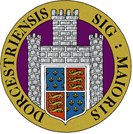 Mayoral Engagements as at 11 March 2020Councillor Richard BiggsThursday, 12 March9.00pmThe Mayor and Mayoress to attend the Dorchester Bowls Club’s presentation evening at the Bowls Club and present the Town Council Business League Trophy.Saturday, 14 March9.00amThe Mayor to officially open the Dorchester Casterbridge Rotary Club’s Spring Fair at the United Church.12.00pmThe Mayor to officially open Dorchester and District Lions Annual Fun Swim at the 1610 Leisure Centre.Monday, 16 March6.30pmMayoral Selection.7.00pmPolicy Committee.Monday, 23 March7.00pmFull Council followed by the Annual Town Meeting.